ГлавнаяОставить заявку – не работаетЗаказать – не работаетНе отображается лого, как на главной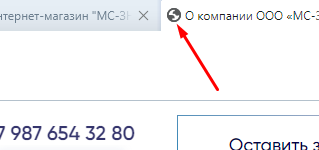 https://ms-znak.ru/catalog/dorozhnye_znaki/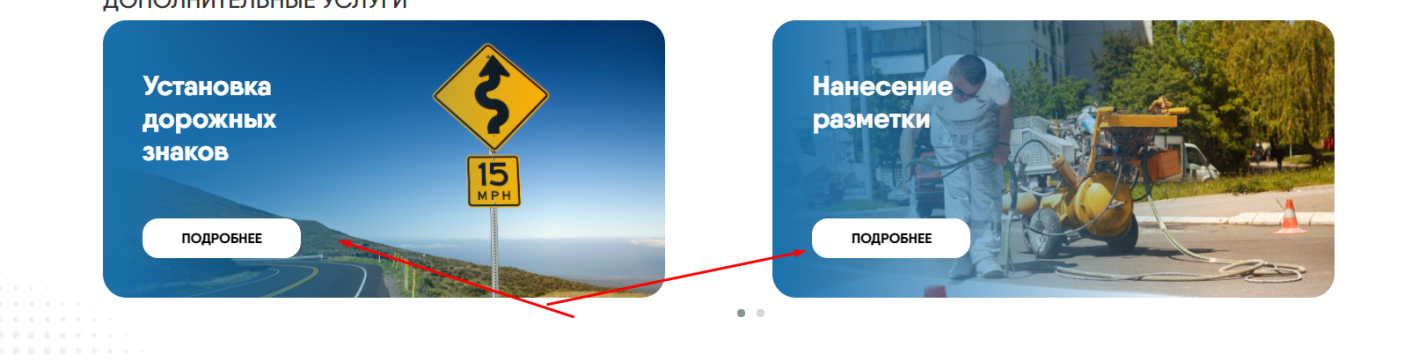 Ссылки неправленыеhttps://ms-znak.ru/catalog/komplektuyushchie/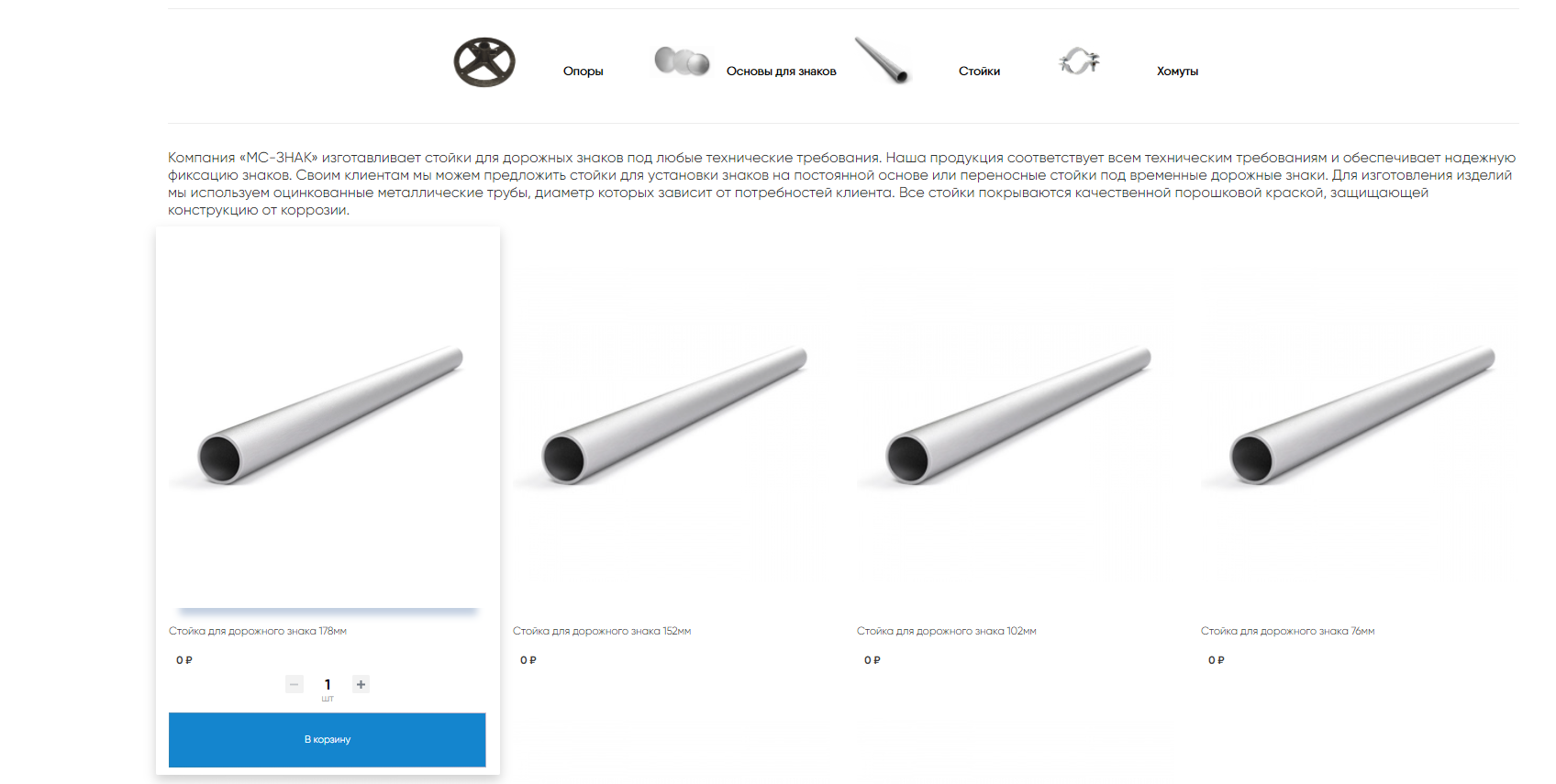 Неправильный шаблон товаров, должно быть как на Дорожных знакахhttps://ms-znak.ru/catalog/kolesootboyniki/Убрать жирный шрифт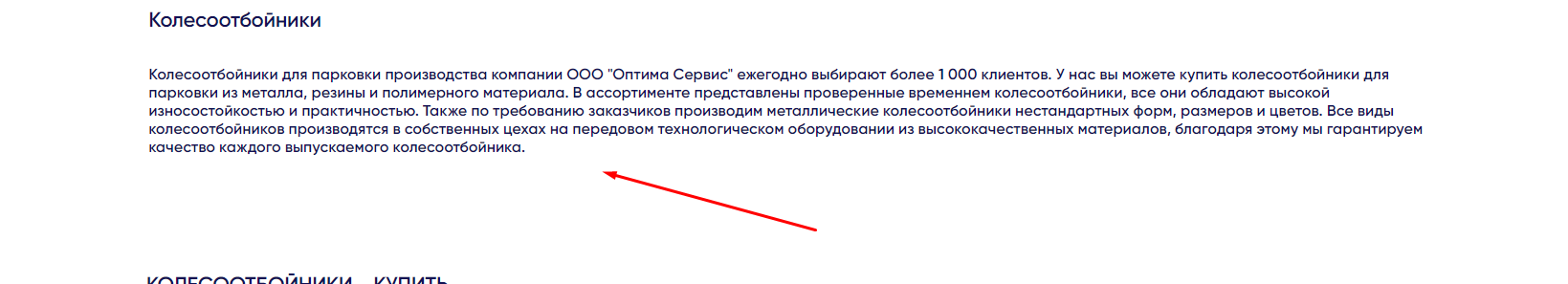 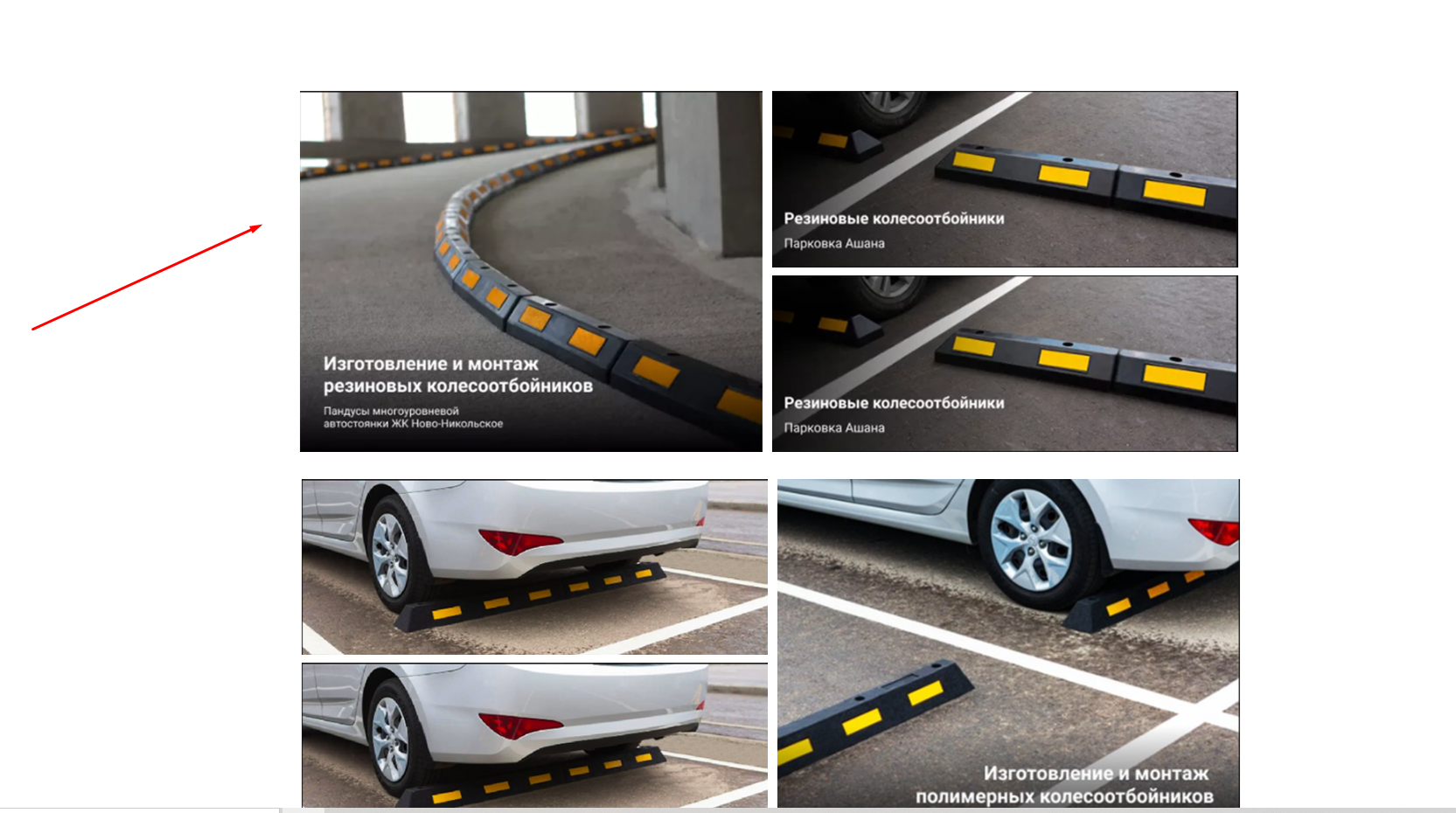 Добавить синюю обводку, как на https://ms-znak.ru/jobs/https://ms-znak.ru/o-kompanii/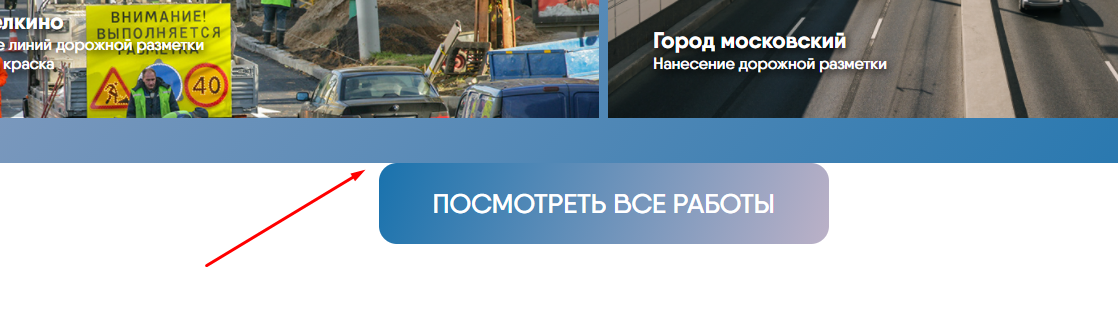 Сделать отступhttps://ms-znak.ru/services/  и внутренние страницы в блоке «Полезная информация» выводится куча не привязанных к разделу вопросов –ответов. Также в админке не нашел, где можно их привязывать для этих страниц.Не нашел в админке, как менять цену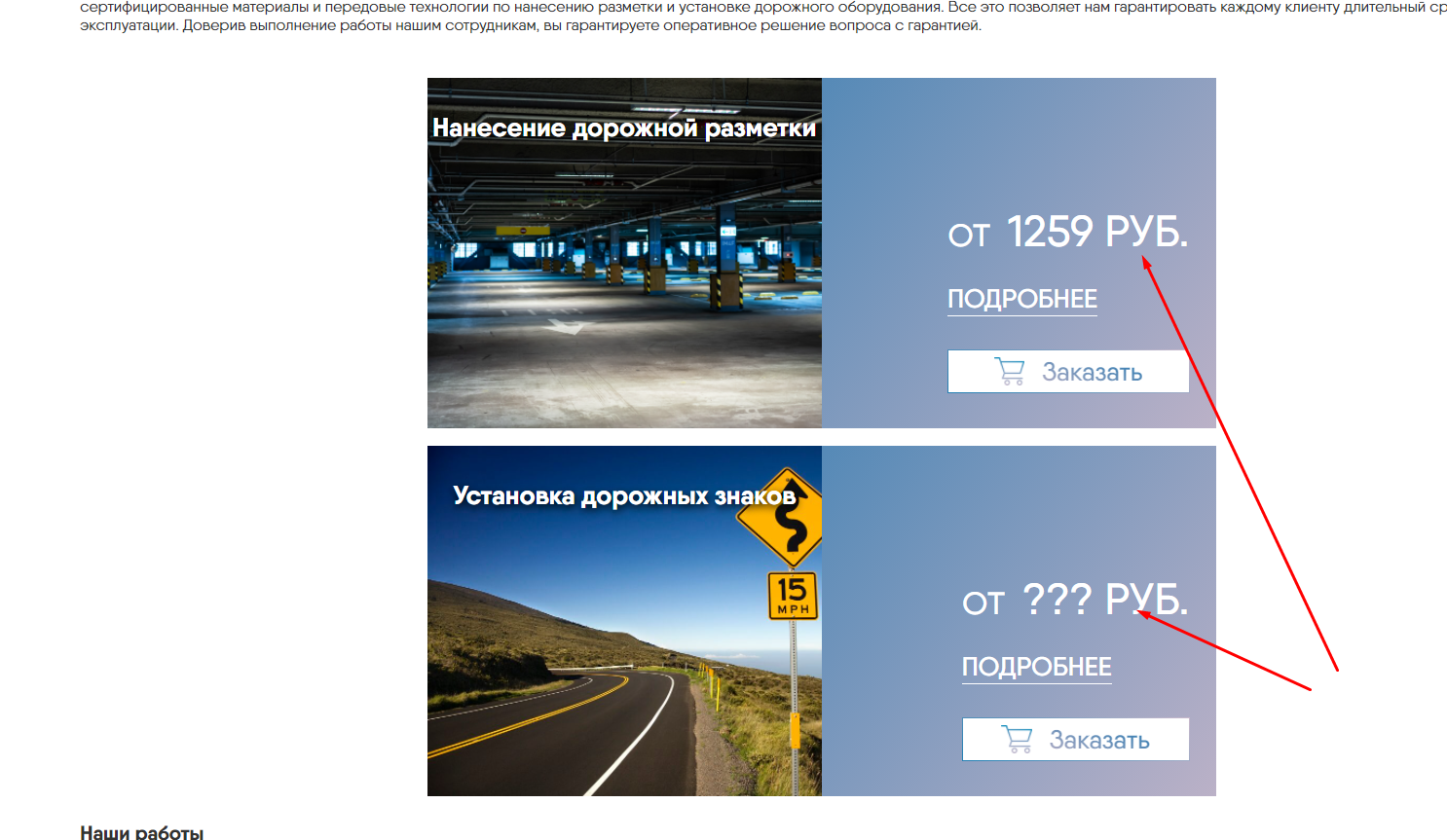 Мобильная версия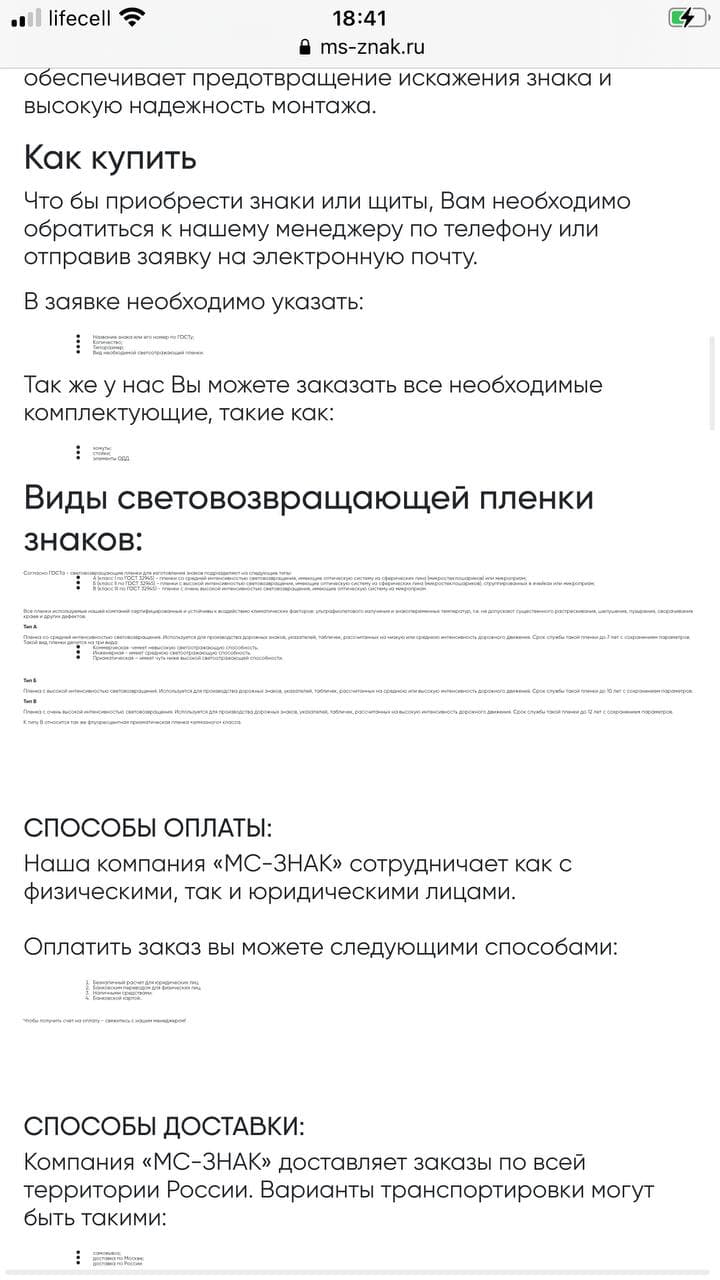 Шрифт непонятный. 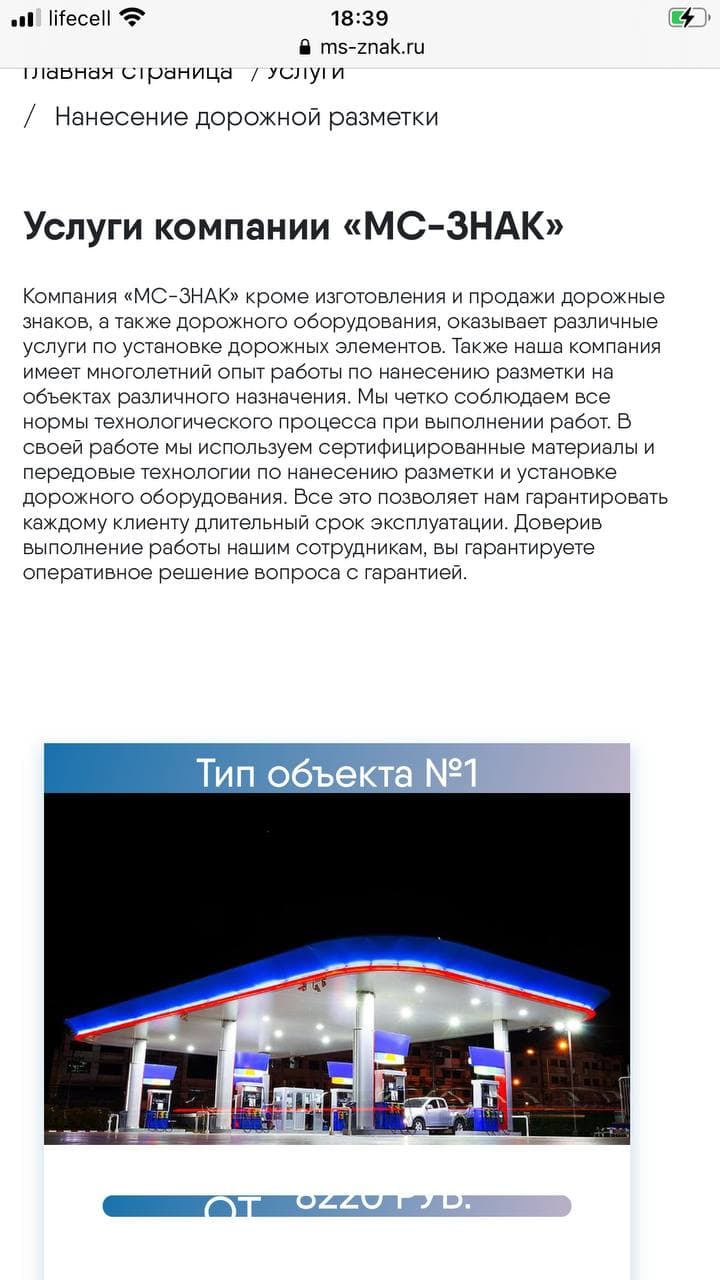 Внизу цена косая 